باسمه تعالی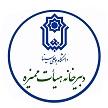 «فرم خلاصه وضعیت متقاضی ارتقاء مرتبه»به‌منظور بررسی دقیقتر پرونده متقاضیان ارتقاء مرتبه علمی،لازم است قبل از تشکیل کمیته منتخب، فرم زیر تکمیل و به همراه فرم پیشنهاد داور و خلاصه گزارش‌نامه علمی، به دبیرخانه هیأت ممیزه دانشگاه ارسال گردد. پس از انجام بررسی‌های لازم، پاسخ کتبی معاون آموزشی و دبیر هیأت ممیزه جهت ادامه فرآیند بررسی پرونده متقاضی صادر خواهد شد.* مسئولیت صحت مندرجات فرم فوق‌الذکر بر عهده امضاء کنندگان ذیل آن می باشد.« مشخصات متقاضی ارتقاء مرتبه»« مشخصات متقاضی ارتقاء مرتبه»« مشخصات متقاضی ارتقاء مرتبه»« مشخصات متقاضی ارتقاء مرتبه»« مشخصات متقاضی ارتقاء مرتبه»« مشخصات متقاضی ارتقاء مرتبه»« مشخصات متقاضی ارتقاء مرتبه»« مشخصات متقاضی ارتقاء مرتبه»نوع درخواست:نوع درخواست:ارتقاء به دانشیاریارتقاء به دانشیاریارتقاء به استادیمشخصات متقاضی نام و نام خانوادگی متقاضی:نام و نام خانوادگی متقاضی:عنوان رشته/ گرایش تخصصی(به صورت دقیق)عنوان رشته/ گرایش تخصصی(به صورت دقیق)عنوان رشته/ گرایش تخصصی(به صورت دقیق)عنوان رشته/ گرایش تخصصی(به صورت دقیق)تاریخ دفاع دکتری:تاریخ شروع به کار با مرتبهتاریخ شروع به کار با مرتبهتاریخ استخدام پیمانیتاریخ استخدام پیمانیتاریخ ثبت پرونده در کمیته منتخبمشخصات متقاضی نام و نام خانوادگی متقاضی:نام و نام خانوادگی متقاضی:عنوان رشته/ گرایش تخصصی(به صورت دقیق)عنوان رشته/ گرایش تخصصی(به صورت دقیق)عنوان رشته/ گرایش تخصصی(به صورت دقیق)عنوان رشته/ گرایش تخصصی(به صورت دقیق)تاریخ دفاع دکتری:استادیاریدانشیاریتاریخ استخدام پیمانیتاریخ استخدام پیمانیتاریخ ثبت پرونده در کمیته منتخبمشخصات متقاضی فارسی:فارسی:فارسی:فارسی:مشخصات متقاضی لاتین:لاتین:لاتین:لاتین:مشخصات استاد/اساتید راهنما و مشاور(دوره دکتری)متقاضینام و نام خانوادگی استاد/ اساتید راهنمانام و نام خانوادگی استاد/ اساتید راهنمانام و نام خانوادگی استاد/ اساتید راهنمانام و نام خانوادگی استاد/ اساتید راهنمادانشگاه محل خدمت استاد/اساتید راهنمادانشگاه محل خدمت استاد/اساتید راهنمادانشگاه محل خدمت استاد/اساتید راهنمانام و نام خانوادگی استاد/ اساتید مشاورنام و نام خانوادگی استاد/ اساتید مشاورنام و نام خانوادگی استاد/ اساتید مشاوردانشگاه محل خدمتاستاد/ اساتید مشاوردانشگاه محل خدمتاستاد/ اساتید مشاورمشخصات استاد/اساتید راهنما و مشاور(دوره دکتری)متقاضی1-2-1-2-1-2-1-2-1-2-1-2-1-2-1-2-1-2-1-2-1-2-1-2-وضعیت نظام وظیفه متقاضیطرح سربازیطرح سربازیتاریخ شروع دوره تعهدتاریخ شروع دوره تعهدتاریخ شروع دوره تعهدتاریخ شروع دوره ضرورتتاریخ شروع دوره ضرورتمعافیت از سربازیمعافیت از سربازیکارت پایان خدمتکارت پایان خدمتتاریخ پایان خدمتوضعیت نظام وظیفه متقاضیتاریخ شروع:تاریخ شروع:وضعیت فعالیتهای پژوهشی متقاضی       عنوانتعدادتعداد مقالات علمی-پژوهشی تعداد مقالات علمی-پژوهشی تعداد مقالات علمی-پژوهشی تعداد مقالات علمی-پژوهشی تعداد مقالات علمی-پژوهشی تعداد مقالات علمی-پژوهشی تعداد مقالات تعداد مقالات تعداد کتاب تألیف/تصنیفتعداد کتاب تألیف/تصنیفتعداد کتاب ترجمهوضعیت فعالیتهای پژوهشی متقاضی       عنوانتعدادنمایه شده در ISIنمایه شده در ISIنمایه شده در Scopusنمایه شده در Scopusنمایه شده در ISCنمایه شده در ISCکنفرانسیسخنرانی توسط متقاضیتعداد کتاب تألیف/تصنیفتعداد کتاب تألیف/تصنیفتعداد کتاب ترجمهوضعیت فعالیتهای پژوهشی متقاضیتعداد کلوضعیت فعالیتهای پژوهشی متقاضیتعداد نویسنده مسئولوضعیت فعالیتهای پژوهشی متقاضیراهنمایی دانشجویان تحصیلات تکمیلیراهنمایی دانشجویان تحصیلات تکمیلیراهنمایی دانشجویان تحصیلات تکمیلیراهنمایی دانشجویان تحصیلات تکمیلیراهنمایی دانشجویان تحصیلات تکمیلیتعداد طرح پژوهشی برون‌دانشگاهیتعداد طرح پژوهشی برون‌دانشگاهیMIFرشته متقاضیMIFرشته متقاضیتعداد مقالات باIF  بالاتر از MIF رشتهتعداد مقالات باIF  بالاتر از MIF رشتهتعداد مقالات باIF  بالاتر از MIF رشتهوضعیت فعالیتهای پژوهشی متقاضیتعداد دانشجویان فارغ التحصیل کارشناسی ارشد:تعداد دانشجویان فارغ التحصیل کارشناسی ارشد:تعداد دانشجویان فارغ التحصیلدکتری:تعداد دانشجویان فارغ التحصیلدکتری:تعداد دانشجویان فارغ التحصیلدکتری:وضعیت فعالیتهای اجرائی متقاضیمتقاضی فعالیت اجرائی (با ارائه مستندات)، به غیر از بند «1» ماده 4 دارد            نداردمتقاضی فعالیت اجرائی (با ارائه مستندات)، به غیر از بند «1» ماده 4 دارد            نداردمتقاضی فعالیت اجرائی (با ارائه مستندات)، به غیر از بند «1» ماده 4 دارد            نداردمتقاضی فعالیت اجرائی (با ارائه مستندات)، به غیر از بند «1» ماده 4 دارد            نداردمتقاضی فعالیت اجرائی (با ارائه مستندات)، به غیر از بند «1» ماده 4 دارد            نداردمتقاضی فعالیت اجرائی (با ارائه مستندات)، به غیر از بند «1» ماده 4 دارد            نداردمتقاضی فعالیت اجرائی (با ارائه مستندات)، به غیر از بند «1» ماده 4 دارد            نداردمتقاضی فعالیت اجرائی (با ارائه مستندات)، به غیر از بند «1» ماده 4 دارد            نداردمتقاضی فعالیت اجرائی (با ارائه مستندات)، به غیر از بند «1» ماده 4 دارد            نداردمتقاضی فعالیت اجرائی (با ارائه مستندات)، به غیر از بند «1» ماده 4 دارد            نداردمتقاضی فعالیت اجرائی (با ارائه مستندات)، به غیر از بند «1» ماده 4 دارد            نداردمتقاضی فعالیت اجرائی (با ارائه مستندات)، به غیر از بند «1» ماده 4 دارد            نداردسایر موارد تبصره 1 ماده 7 شیوه نامه اجرائی آئین نامه ارتقاء اعضای هیأت علمی مصوب 8/8/95:1) در مدت اشتغال تمام وقت، متقاضی از مرخصی بدون حقوق استفاده کرده              نکرده        است.2) در مدت اشتغال تمام وقت، متقاضی از مأموریتی که منجر به قطع انجام وظایف آموزشی یا پژوهشی در محل خدمت می شود، استفاده کرده              نکرده        است.سایر موارد تبصره 1 ماده 7 شیوه نامه اجرائی آئین نامه ارتقاء اعضای هیأت علمی مصوب 8/8/95:1) در مدت اشتغال تمام وقت، متقاضی از مرخصی بدون حقوق استفاده کرده              نکرده        است.2) در مدت اشتغال تمام وقت، متقاضی از مأموریتی که منجر به قطع انجام وظایف آموزشی یا پژوهشی در محل خدمت می شود، استفاده کرده              نکرده        است.سایر موارد تبصره 1 ماده 7 شیوه نامه اجرائی آئین نامه ارتقاء اعضای هیأت علمی مصوب 8/8/95:1) در مدت اشتغال تمام وقت، متقاضی از مرخصی بدون حقوق استفاده کرده              نکرده        است.2) در مدت اشتغال تمام وقت، متقاضی از مأموریتی که منجر به قطع انجام وظایف آموزشی یا پژوهشی در محل خدمت می شود، استفاده کرده              نکرده        است.سایر موارد تبصره 1 ماده 7 شیوه نامه اجرائی آئین نامه ارتقاء اعضای هیأت علمی مصوب 8/8/95:1) در مدت اشتغال تمام وقت، متقاضی از مرخصی بدون حقوق استفاده کرده              نکرده        است.2) در مدت اشتغال تمام وقت، متقاضی از مأموریتی که منجر به قطع انجام وظایف آموزشی یا پژوهشی در محل خدمت می شود، استفاده کرده              نکرده        است.سایر موارد تبصره 1 ماده 7 شیوه نامه اجرائی آئین نامه ارتقاء اعضای هیأت علمی مصوب 8/8/95:1) در مدت اشتغال تمام وقت، متقاضی از مرخصی بدون حقوق استفاده کرده              نکرده        است.2) در مدت اشتغال تمام وقت، متقاضی از مأموریتی که منجر به قطع انجام وظایف آموزشی یا پژوهشی در محل خدمت می شود، استفاده کرده              نکرده        است.سایر موارد تبصره 1 ماده 7 شیوه نامه اجرائی آئین نامه ارتقاء اعضای هیأت علمی مصوب 8/8/95:1) در مدت اشتغال تمام وقت، متقاضی از مرخصی بدون حقوق استفاده کرده              نکرده        است.2) در مدت اشتغال تمام وقت، متقاضی از مأموریتی که منجر به قطع انجام وظایف آموزشی یا پژوهشی در محل خدمت می شود، استفاده کرده              نکرده        است.سایر موارد تبصره 1 ماده 7 شیوه نامه اجرائی آئین نامه ارتقاء اعضای هیأت علمی مصوب 8/8/95:1) در مدت اشتغال تمام وقت، متقاضی از مرخصی بدون حقوق استفاده کرده              نکرده        است.2) در مدت اشتغال تمام وقت، متقاضی از مأموریتی که منجر به قطع انجام وظایف آموزشی یا پژوهشی در محل خدمت می شود، استفاده کرده              نکرده        است.سایر موارد تبصره 1 ماده 7 شیوه نامه اجرائی آئین نامه ارتقاء اعضای هیأت علمی مصوب 8/8/95:1) در مدت اشتغال تمام وقت، متقاضی از مرخصی بدون حقوق استفاده کرده              نکرده        است.2) در مدت اشتغال تمام وقت، متقاضی از مأموریتی که منجر به قطع انجام وظایف آموزشی یا پژوهشی در محل خدمت می شود، استفاده کرده              نکرده        است.سایر موارد تبصره 1 ماده 7 شیوه نامه اجرائی آئین نامه ارتقاء اعضای هیأت علمی مصوب 8/8/95:1) در مدت اشتغال تمام وقت، متقاضی از مرخصی بدون حقوق استفاده کرده              نکرده        است.2) در مدت اشتغال تمام وقت، متقاضی از مأموریتی که منجر به قطع انجام وظایف آموزشی یا پژوهشی در محل خدمت می شود، استفاده کرده              نکرده        است.سایر موارد تبصره 1 ماده 7 شیوه نامه اجرائی آئین نامه ارتقاء اعضای هیأت علمی مصوب 8/8/95:1) در مدت اشتغال تمام وقت، متقاضی از مرخصی بدون حقوق استفاده کرده              نکرده        است.2) در مدت اشتغال تمام وقت، متقاضی از مأموریتی که منجر به قطع انجام وظایف آموزشی یا پژوهشی در محل خدمت می شود، استفاده کرده              نکرده        است.سایر موارد تبصره 1 ماده 7 شیوه نامه اجرائی آئین نامه ارتقاء اعضای هیأت علمی مصوب 8/8/95:1) در مدت اشتغال تمام وقت، متقاضی از مرخصی بدون حقوق استفاده کرده              نکرده        است.2) در مدت اشتغال تمام وقت، متقاضی از مأموریتی که منجر به قطع انجام وظایف آموزشی یا پژوهشی در محل خدمت می شود، استفاده کرده              نکرده        است.سایر موارد تبصره 1 ماده 7 شیوه نامه اجرائی آئین نامه ارتقاء اعضای هیأت علمی مصوب 8/8/95:1) در مدت اشتغال تمام وقت، متقاضی از مرخصی بدون حقوق استفاده کرده              نکرده        است.2) در مدت اشتغال تمام وقت، متقاضی از مأموریتی که منجر به قطع انجام وظایف آموزشی یا پژوهشی در محل خدمت می شود، استفاده کرده              نکرده        است.سایر موارد تبصره 1 ماده 7 شیوه نامه اجرائی آئین نامه ارتقاء اعضای هیأت علمی مصوب 8/8/95:1) در مدت اشتغال تمام وقت، متقاضی از مرخصی بدون حقوق استفاده کرده              نکرده        است.2) در مدت اشتغال تمام وقت، متقاضی از مأموریتی که منجر به قطع انجام وظایف آموزشی یا پژوهشی در محل خدمت می شود، استفاده کرده              نکرده        است.** با توجه به تبصره«1» بند «6» ماده «7» شیوه نامه اجرائی آئین نامه ارتقای مرتبه مصوب 18/12/1394، اظهار می دارم؛ کلیه فعالیتهای فرهنگی، آموزشی، پژوهشی و اجرائی خود، مربوط به دوره مورد تقاضا را در جداول مربوط به گزارشنامه علمی درج نموده ام.** با توجه به تبصره«1» بند «6» ماده «7» شیوه نامه اجرائی آئین نامه ارتقای مرتبه مصوب 18/12/1394، اظهار می دارم؛ کلیه فعالیتهای فرهنگی، آموزشی، پژوهشی و اجرائی خود، مربوط به دوره مورد تقاضا را در جداول مربوط به گزارشنامه علمی درج نموده ام.** با توجه به تبصره«1» بند «6» ماده «7» شیوه نامه اجرائی آئین نامه ارتقای مرتبه مصوب 18/12/1394، اظهار می دارم؛ کلیه فعالیتهای فرهنگی، آموزشی، پژوهشی و اجرائی خود، مربوط به دوره مورد تقاضا را در جداول مربوط به گزارشنامه علمی درج نموده ام.** با توجه به تبصره«1» بند «6» ماده «7» شیوه نامه اجرائی آئین نامه ارتقای مرتبه مصوب 18/12/1394، اظهار می دارم؛ کلیه فعالیتهای فرهنگی، آموزشی، پژوهشی و اجرائی خود، مربوط به دوره مورد تقاضا را در جداول مربوط به گزارشنامه علمی درج نموده ام.** با توجه به تبصره«1» بند «6» ماده «7» شیوه نامه اجرائی آئین نامه ارتقای مرتبه مصوب 18/12/1394، اظهار می دارم؛ کلیه فعالیتهای فرهنگی، آموزشی، پژوهشی و اجرائی خود، مربوط به دوره مورد تقاضا را در جداول مربوط به گزارشنامه علمی درج نموده ام.** با توجه به تبصره«1» بند «6» ماده «7» شیوه نامه اجرائی آئین نامه ارتقای مرتبه مصوب 18/12/1394، اظهار می دارم؛ کلیه فعالیتهای فرهنگی، آموزشی، پژوهشی و اجرائی خود، مربوط به دوره مورد تقاضا را در جداول مربوط به گزارشنامه علمی درج نموده ام.** با توجه به تبصره«1» بند «6» ماده «7» شیوه نامه اجرائی آئین نامه ارتقای مرتبه مصوب 18/12/1394، اظهار می دارم؛ کلیه فعالیتهای فرهنگی، آموزشی، پژوهشی و اجرائی خود، مربوط به دوره مورد تقاضا را در جداول مربوط به گزارشنامه علمی درج نموده ام.** با توجه به تبصره«1» بند «6» ماده «7» شیوه نامه اجرائی آئین نامه ارتقای مرتبه مصوب 18/12/1394، اظهار می دارم؛ کلیه فعالیتهای فرهنگی، آموزشی، پژوهشی و اجرائی خود، مربوط به دوره مورد تقاضا را در جداول مربوط به گزارشنامه علمی درج نموده ام.** با توجه به تبصره«1» بند «6» ماده «7» شیوه نامه اجرائی آئین نامه ارتقای مرتبه مصوب 18/12/1394، اظهار می دارم؛ کلیه فعالیتهای فرهنگی، آموزشی، پژوهشی و اجرائی خود، مربوط به دوره مورد تقاضا را در جداول مربوط به گزارشنامه علمی درج نموده ام.** با توجه به تبصره«1» بند «6» ماده «7» شیوه نامه اجرائی آئین نامه ارتقای مرتبه مصوب 18/12/1394، اظهار می دارم؛ کلیه فعالیتهای فرهنگی، آموزشی، پژوهشی و اجرائی خود، مربوط به دوره مورد تقاضا را در جداول مربوط به گزارشنامه علمی درج نموده ام.** با توجه به تبصره«1» بند «6» ماده «7» شیوه نامه اجرائی آئین نامه ارتقای مرتبه مصوب 18/12/1394، اظهار می دارم؛ کلیه فعالیتهای فرهنگی، آموزشی، پژوهشی و اجرائی خود، مربوط به دوره مورد تقاضا را در جداول مربوط به گزارشنامه علمی درج نموده ام.** با توجه به تبصره«1» بند «6» ماده «7» شیوه نامه اجرائی آئین نامه ارتقای مرتبه مصوب 18/12/1394، اظهار می دارم؛ کلیه فعالیتهای فرهنگی، آموزشی، پژوهشی و اجرائی خود، مربوط به دوره مورد تقاضا را در جداول مربوط به گزارشنامه علمی درج نموده ام.** با توجه به تبصره«1» بند «6» ماده «7» شیوه نامه اجرائی آئین نامه ارتقای مرتبه مصوب 18/12/1394، اظهار می دارم؛ کلیه فعالیتهای فرهنگی، آموزشی، پژوهشی و اجرائی خود، مربوط به دوره مورد تقاضا را در جداول مربوط به گزارشنامه علمی درج نموده ام.متقاضی؛ نام و نام خانوادگی تاریخ و امضاءمدیر گروه مربوطه؛نام و نام خانوادگی تاریخ ، مهر و امضاءدبیر کمیته منتخب؛نام و نام خانوادگی تاریخ و امضاء